Block of the Month:  BIRCH TREESCOLORS: 	FALL PRINT or FALL COLOR background with WHITE, WOW or GRAY colored TREESCUTTING:	FALL PRINT or FALL COLOR background (1) 9” x 9” squareWHITE, WOW or GRAY colored TREES - assorted 1 ¼ " strips, at least 10” long.SEWING:  Using a straight edge, cut the 9" x 9” FALL background into two pieces at a random vertical angle, like a TREE might grow. Sew one 1 ¼ " TREE strip to one newly cut angle of FALL background, right sides together, allowing TREE strip to extend beyond both top and bottom edges of FALL background.  Finger press seam toward TREE strip. Trim both ends of TREE strip even with top and bottom edges of FALL background. Sew remaining FALL background piece to remaining edge of TREE strip, right sides together.  Finger press seam toward TREE strip.  Press block.  Repeat process to add additional TREE strips sewn at random vertical angles.  Have fun with different TREE angles. Sew ONE, TWO, or THREE TREES into your block, you choose!  TREES can cross over one another or stand alone.  After all TREES are sewn into the block, press and trim block to 8 ½” x 8 ½” square.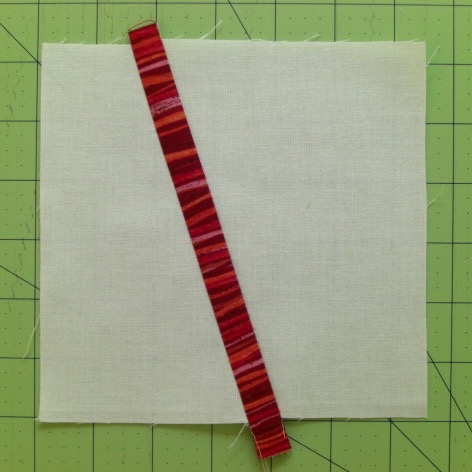 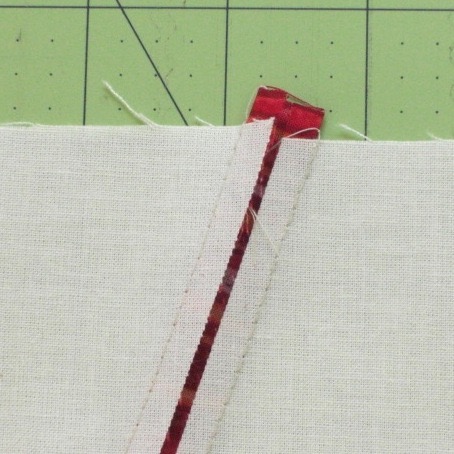 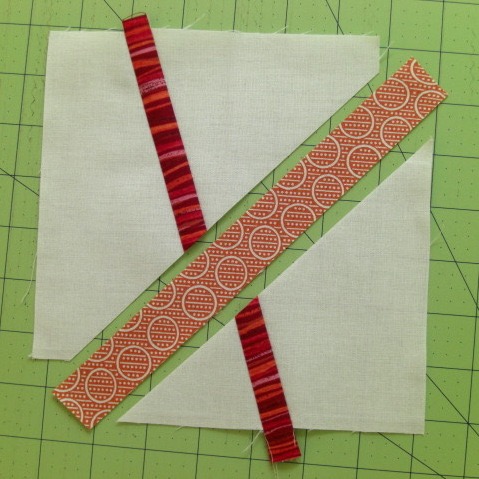 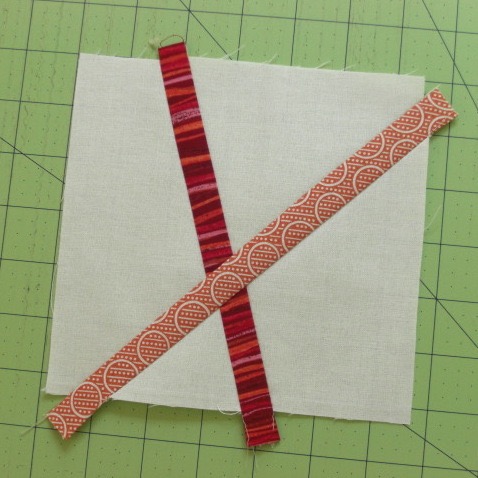 